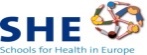 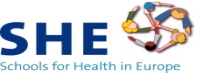 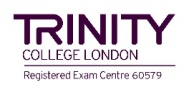 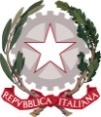 ISTITUTO COMPRENSIVO di CASELLE TORINESEVia Guibert, 3 – 10072 Caselle Torinese (TO)Codice Meccanografico: TOIC89200Ee Fax:   011/9961339 – 011/9914628Codice Fiscale n 92045950018 - e-mail toic89200e@istruzione.ittoic89200e@pec.istruzione.itsito:  http://www.iccaselletorinese.edu.itSCUOLA PRIMARIA COLLODIORARIO DAL 12 AL 16 SETTEMBRE 2022ORARIO DAL 20 SETTEMBRE 2022 Il Dirigente ScolasticoProf.ssa Giuseppa MuscatoORARIOCLASSIENTRATA/USCITA8:30-12:30QUARTEVIA GUIBERT8:30-12:30QUINTEPIAZZA BOSCHIASSI8.35-12:25TERZEVIA GUIBERT8.35-12:25SECONDEPIAZZA BOSCHIASSI8:40-12:15PRIMEPIAZZA BOSCHIASSIORARIOCLASSI T.N.ENTRATA/USCITA8:00-13:00QUARTEVIA GUIBERT8:00-13:00QUINTEVIA GUIBERT8.05-13:00PRIMEVIA GUIBERT8.05-13:00SECONDEVIA GUIBERTORARIOCLASSI T.P.ENTRATA/USCITA8:30-16:20QUARTEPIAZZA BOSCHIASSI8:30-16:20QUINTEPIAZZA BOSCHIASSI8.35-16:25TERZEPIAZZA BOSCHIASSI8.35-16:25SECONDEPIAZZA BOSCHIASSI8:40-16:30PRIMEPIAZZA BOSCHIASSI